Adding others to your account. It is key that each season ticket holder is under an individual name and email address.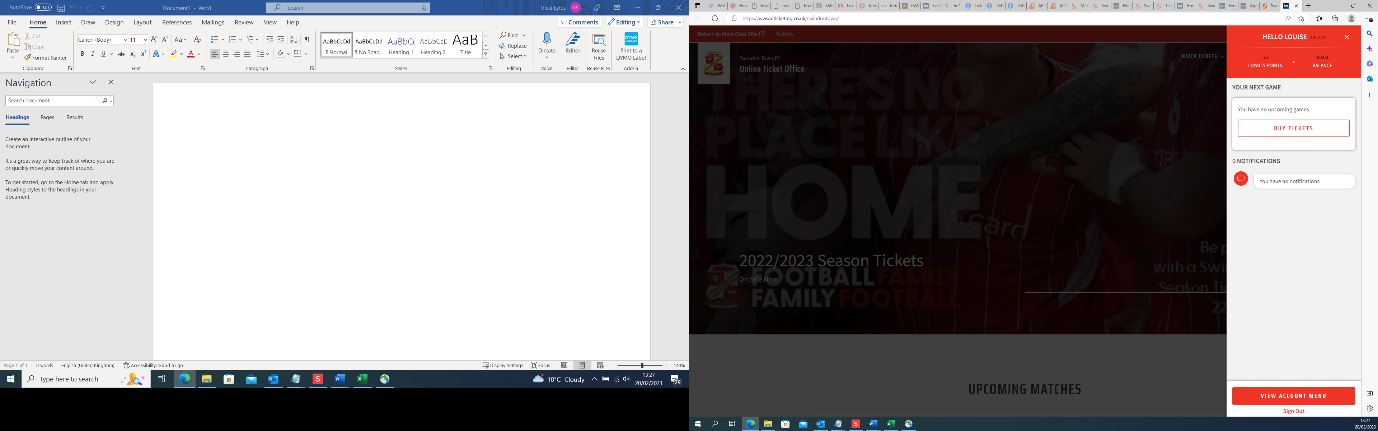 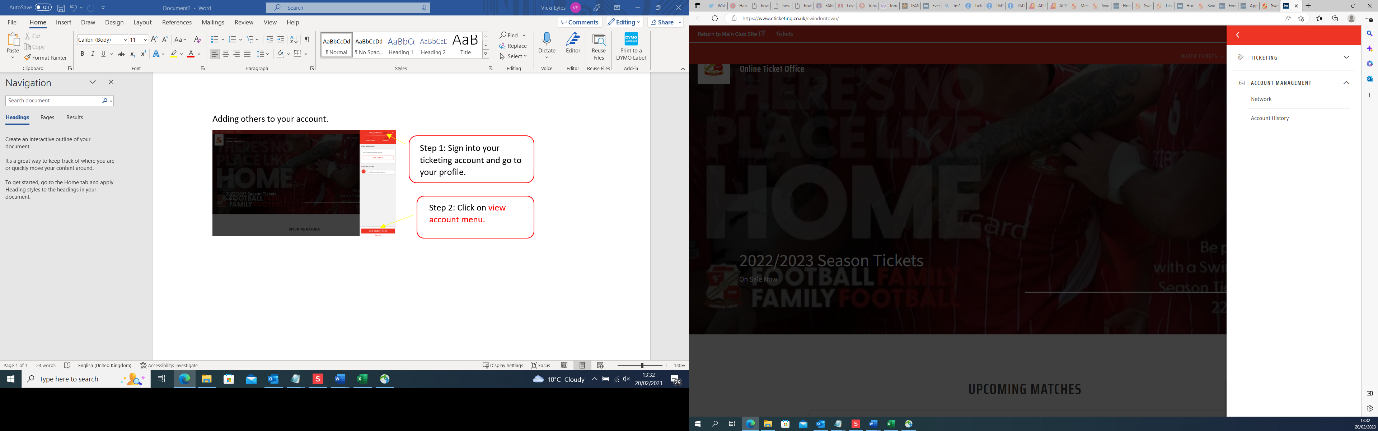 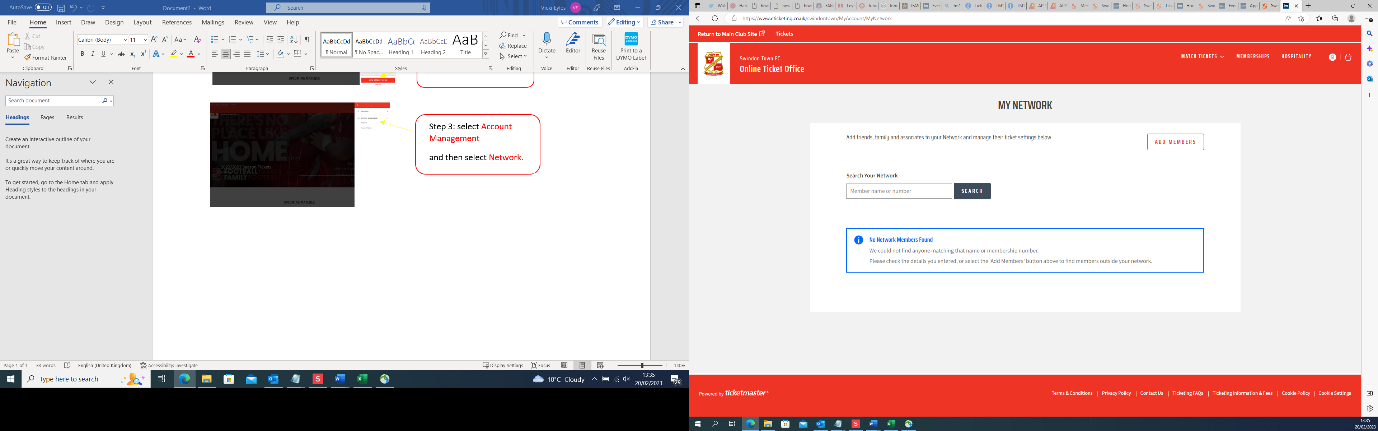 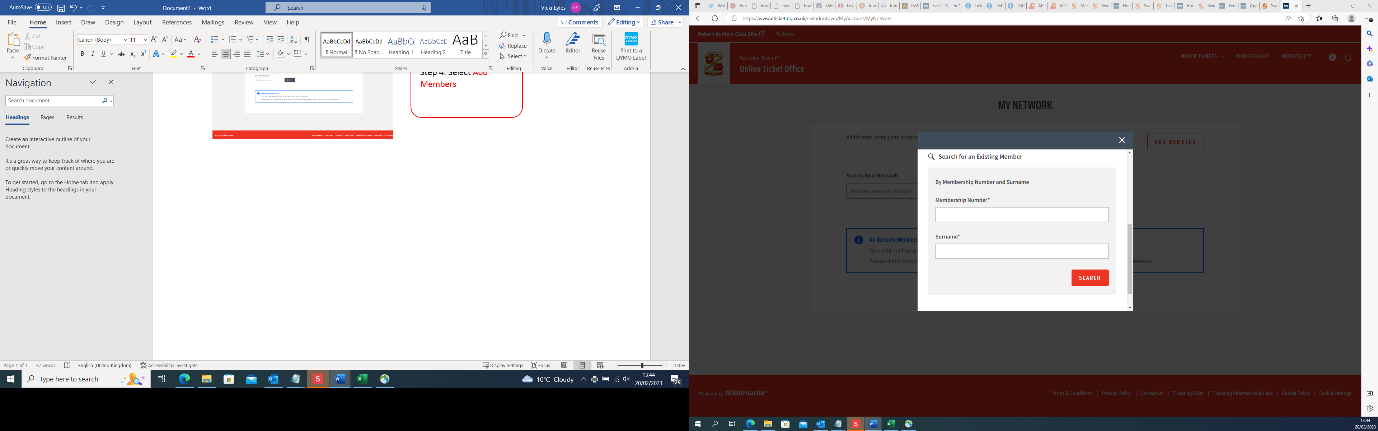 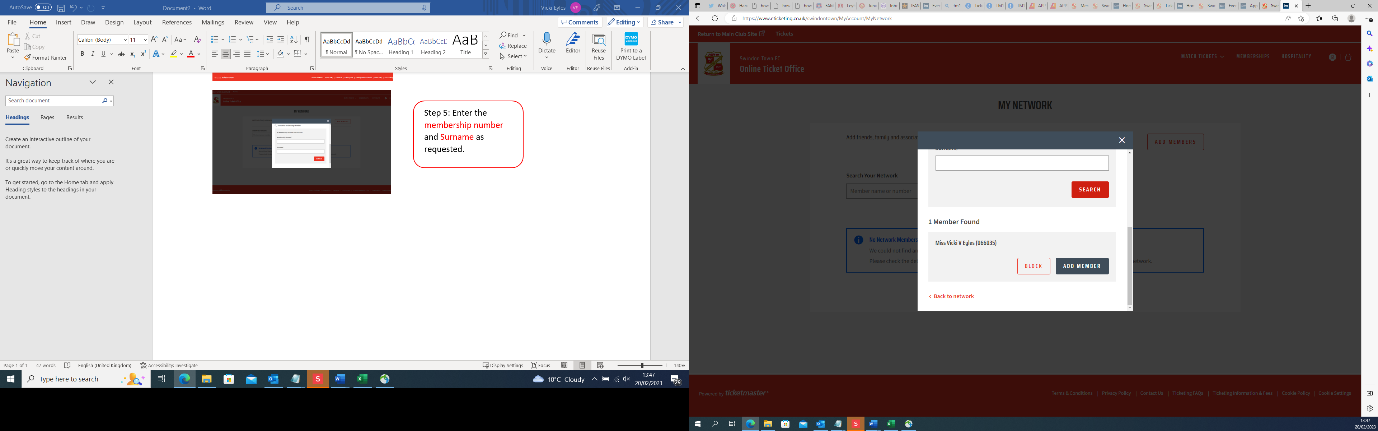 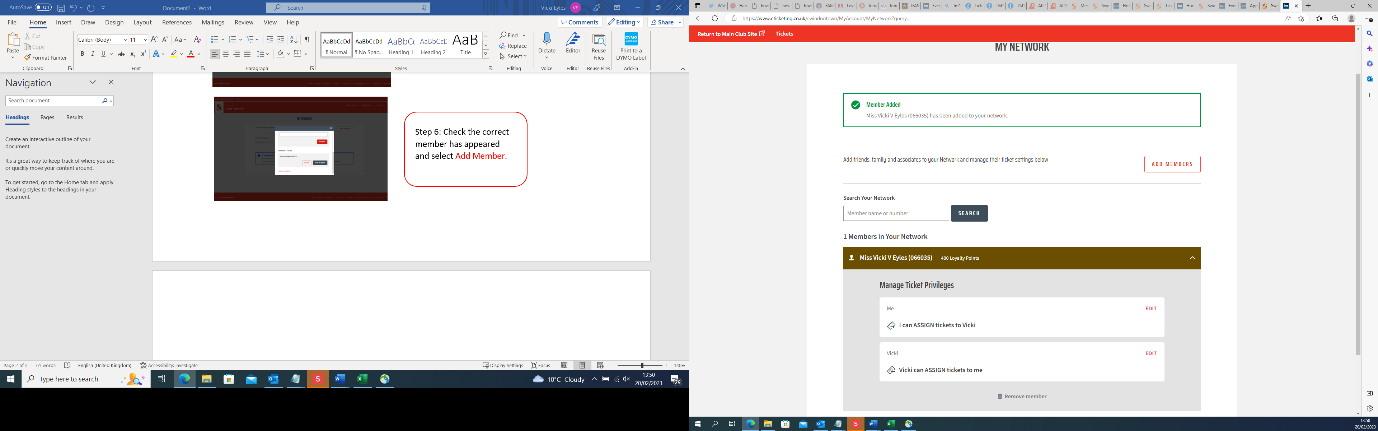 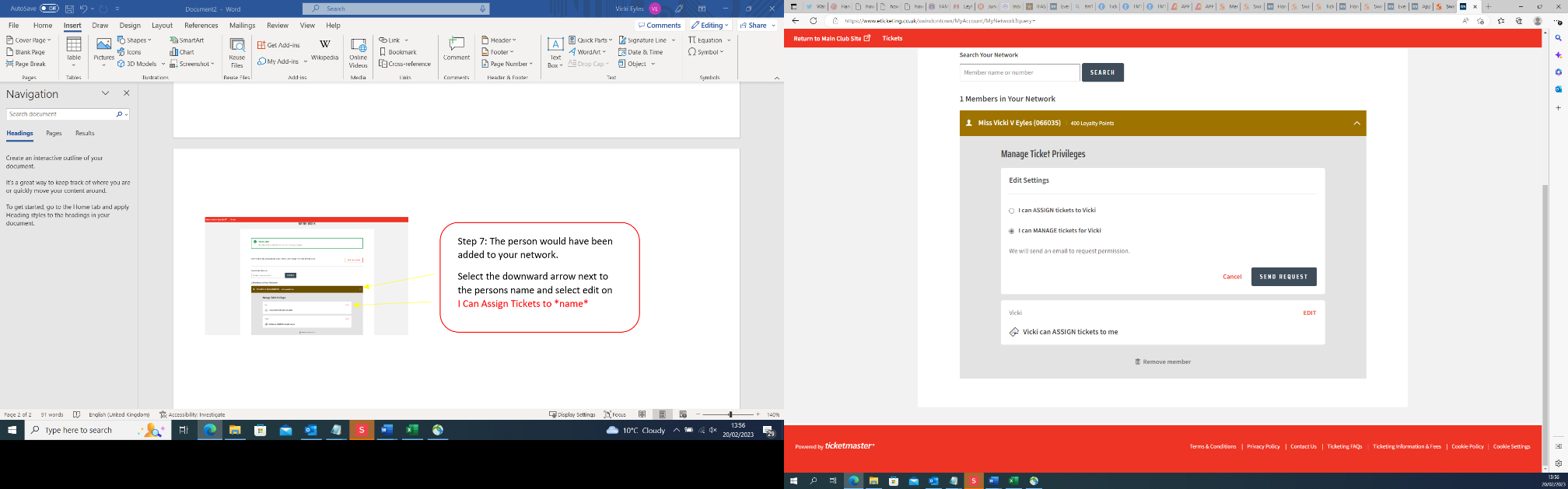 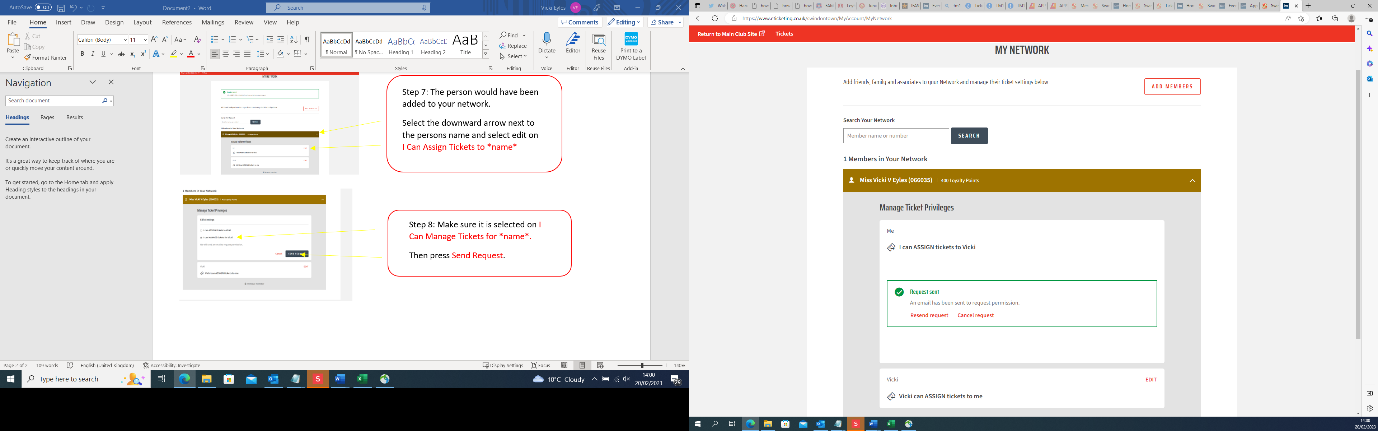 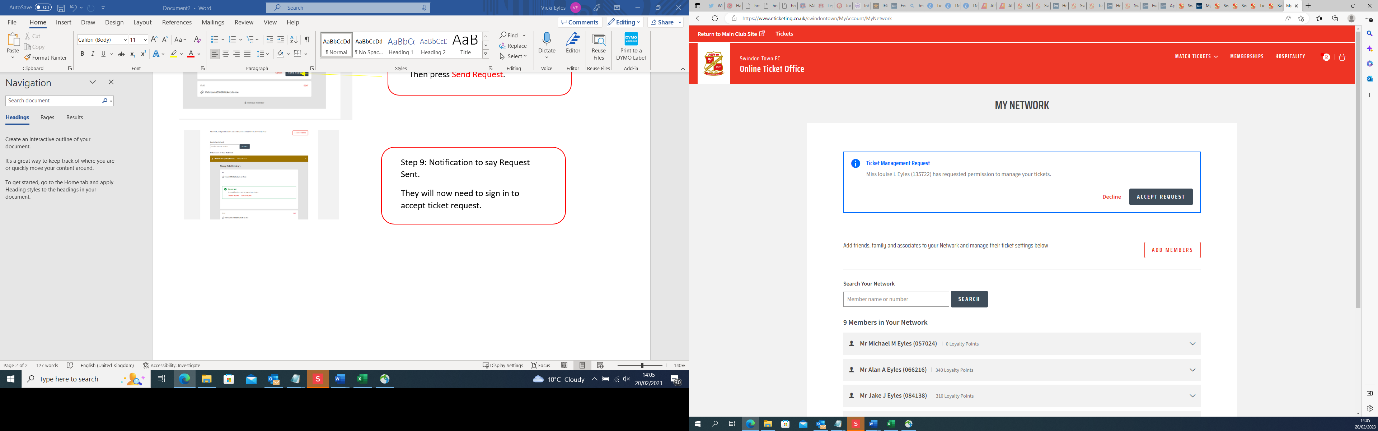 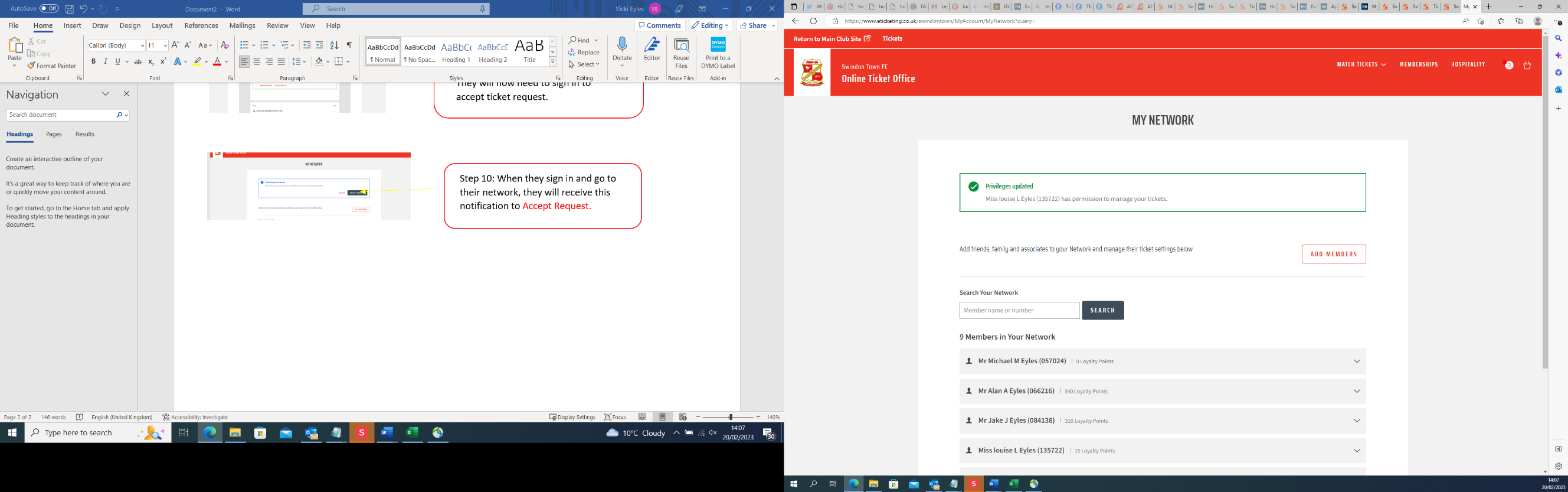 